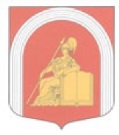 ВНУТРИГОРОДСКОЕ МУНИЦИПАЛЬНОЕ ОБРАЗОВАНИЕ САНКТ-ПЕТЕРБУРГА муниципальный округАКАДЕМИЧЕСКОЕМУНИЦИПАЛЬНЫЙ СОВЕТ ПЯТОГО СОЗЫВА«28» апреля 2015 года                               	                                                      Санкт- ПетербургО внесении изменений в решение Муниципального Советаот 25 ноября 2014 года  № 28-3п-5-2014  «О  бюджете внутригородского муниципального образования Санкт-Петербурга муниципальный округ Академическое на 2015 годВ соответствии с статьями 169, 184, 184.1 Бюджетного кодекса РФ, Уставом внутригородского муниципального образования Санкт-Петербурга муниципальный округ Академическое и Положением о бюджетном процессе в МО МО Академическое Муниципальный Совет РЕШИЛ:Внести в решение Муниципального Совета от 25 ноября 2014 года  № 28-3п-5-2014 «О бюджете внутригородского муниципального образования Санкт-Петербурга муниципальный округ Академическое на 2015 год»  в редакции решений Муниципального Совета от 23.12.2014 г. № 33-4п-5-2014 «О внесении изменений в решение Муниципального Совета от 25 ноября 2014 года № 28-3п-5-2014 «О бюджете внутригородского муниципального образования Санкт-Петербурга муниципальный округ Академическое на 2015 год»; от 24.02.2015 г. № 43-6п-5-2015 «О внесении изменений в решение Муниципального Совета от 25 ноября 2014 года № 28-3п-5-2014 «О бюджете внутригородского муниципального образования Санкт-Петербурга муниципальный округ Академическое на 2015 год» следующие изменения: В приложение №2 «Ведомственная структура расходов бюджета внутригородского муниципального образования Санкт-Петербурга муниципальный округ Академическое  на 2015 год» к решению внести изменения согласно приложению № 1 к настоящему решению.В приложение №3 «Распределение бюджетных ассигнований бюджета внутригородского муниципального образования Санкт-Петербурга муниципальный округ Академическое по разделам, подразделам, целевым статьям и группам видов расходов классификации расходов бюджета на 2015 год» к решению внести изменения согласно приложению № 2 к настоящему решению.Настоящее решение вступает в силу после его официального опубликования. Контроль за исполнением решения возложить на Главу муниципального образования, исполняющего полномочия председателя Муниципального Совета и главу Местной Администрации.Глава муниципального образования,исполняющий полномочияпредседателя Муниципального Совета                   		     И.Г. Пыжик   Приложение № 1к решению Муниципального Совета от «28» апреля  2015 г. № 61-8п-5-2015Изменения, вносимые в приложение №2 к решению Муниципального Совета«О бюджете  внутригородского муниципального образованияСанкт-Петербурга муниципальный округ Академическое на 2015 год»   «ВЕДОМСТВЕННАЯ СТРУКТУРА РАСХОДОВ БЮДЖЕТА ВНУТРИГОРОДСКОГО МУНИЦИПАЛЬНОГО ОБРАЗОВАНИЯ САНКТ-ПЕТЕРБУРГА МУНИЦИПАЛЬНЫЙ ОКРУГ АКАДЕМИЧЕСКОЕНА 2015 ГОД»(тыс. руб.)Глава Местной Администрации                                             Е.А. ГавриловаПриложение № 2к решению Муниципального Совета от «28» апреля  2015 г. № 61-8п-5-2015Изменения,вносимые в приложение №3 к решению Муниципального Совета«О бюджете внутригородского муниципального образования Санкт-Петербурга муниципальный округ Академическое на 2015 год»«РАСПРЕДЕЛЕНИЕ БЮДЖЕТНЫХ АССИГНОВАНИЙ  БЮДЖЕТА ВНУТРИГОРОДСКОГО МУНИЦИПАЛЬНОГО ОБРАЗОВАНИЯСАНКТ-ПЕТЕРБУРГА МУНИЦИПАЛЬНЫЙ ОКРУГ АКАДЕМИЧЕСКОЕПО РАЗДЕЛАМ, ПОДРАЗДЕЛАМ, ЦЕЛЕВЫМ СТАТЬЯМ И ГРУППАМ ВИДОВ РАСХОДОВ КЛАССИФИКАЦИИ РАСХОДОВ БЮДЖЕТА НА 2015 ГОД»(тыс. руб.)Глава Местной Администрации                                             Е.А. ГавриловаРЕШЕНИЕ № 61-8п-5-2015Протокол № 8-5-2015№ п/пНаименование статейКод ГРБСкод раздела и подраз-делаКод целевой статьиКод вида расхо-довСуммаI.ГЛАВНЫЙ РАСПОРЯДИТЕЛЬ СРЕДСТВ МЕСТНОГО БЮДЖЕТА - МЕСТНАЯ АДМИНИСТРАЦИЯ ВНУТРИГОРОДСКОГО МУНИЦИПАЛЬНОГО ОБРАЗОВАНИЯ САНКТ-ПЕТЕРБУРГА МУНИЦИПАЛЬНЫЙ ОКРУГ АКАДЕМИЧЕСКОЕ9190,01.ОБЩЕГОСУДАРСТВЕННЫЕ ВОПРОСЫ9190100-94,01.1.ФУНКЦИОНИРОВАНИЕ ПРАВИТЕЛЬСТВА РОССИЙСКОЙ ФЕДЕРАЦИИ, ВЫСШИХ ИСПОЛНИТЕЛЬНЫХ ОРГАНОВ ГОСУДАРСТВЕННОЙ ВЛАСТИ СУБЪЕКТОВ РОССИЙСКОЙ ФЕДЕРАЦИИ, МЕСТНЫХ АДМИНИСТРАЦИЙ 9190104-94,01.1.1.Расходы на содержание и обеспечение деятельности Местной Администрации по решению вопросов местного значения91901049900007-94,01.1.1.1.Закупка товаров, работ и услуг для государственных (муниципальных)  нужд91901049900007200-94,01.1.1.1.1.Иные закупки товаров, работ и услуг для обеспечения муниципальных нужд91901049900007240-94,02.ЖИЛИЩНО-КОММУНАЛЬНОЕ ХОЗЯЙСТВО91905000,02.1.БЛАГОУСТРОЙСТВО91905030,02.1.1.Муниципальная программа по благоустройству придомовых территорий и дворовых территорий91905030100000-487,22.1.1.1.Текущий ремонт придомовых территорий и территорий дворов, включая проезды и въезды, пешеходные дорожки91905030100001-2516,02.1.1.1.1.Закупка товаров, работ и услуг для государственных (муниципальных)  нужд91905030100001200-2516,02.1.1.1.1.1.Иные закупки товаров, работ и услуг для обеспечения муниципальных нужд91905030100001240-2516,02.1.1.2.Установка и содержание малых архитектурных форм, уличной мебели и хозяйственно-бытового оборудования, необходимого для благоустройства территории муниципального образования91905030100003+28,82.1.1.2.1.Закупка товаров, работ и услуг для государственных (муниципальных)  нужд91905030100003200+28,82.1.1.2.1.1.Иные закупки товаров, работ и услуг для обеспечения муниципальных нужд91905030100003240+28,82.1.1.3.Организация работ по компенсационному озеленению91905030100005+ 2000,02.1.1.3.1.Иные бюджетные ассигнования91905030100005800+ 2000.02.1.1.3.1.1.Уплата налогов, сборов и иных платежей91905030100005850+ 2000,02.1.2.Муниципальная программа по благоустройству территории муниципального образования, связанного с обеспечением санитарного благополучия населения91905030200000+487,22.1.2.1.Оборудование контейнерных площадок на дворовых территориях91905030200001+516,52.1.2.1.1.Закупка товаров, работ и услуг для государственных (муниципальных)  нужд91905030200001200+516,52.1.2.1.1.1.Иные закупки товаров, работ и услуг для обеспечения муниципальных нужд91905030200001240+516,52.1.2.2.Ликвидация несанкционированных свалок бытовых отходов и мусора91905030200002-200,62.1.2.2.1.Закупка товаров, работ и услуг для государственных (муниципальных)  нужд91905030200002200-200,62.1.2.2.1.1.Иные закупки товаров, работ и услуг для обеспечения муниципальных нужд91905030200002240-200,62.1.2.3.Уборка территорий, водных акваторий, тупиков и проездов91905030200003+171,32.1.2.3.1.Закупка товаров, работ и услуг для государственных (муниципальных)  нужд91905030200003200+171,32.1.2.3.1.1.Иные закупки товаров, работ и услуг для обеспечения муниципальных нужд91905030200003240+171,33.КУЛЬТУРА, КИНЕМАТОГРАФИЯ9190800+76,03.1.КУЛЬТУРА9190801+76,03.1.1.Муниципальная программа по организации и проведению досуговых мероприятий для жителей муниципального образования91908011800001+76,03.1.1.1.Закупка товаров, работ и услуг для государственных (муниципальных)  нужд91908011800001200+76,03.1.1.1.1.Иные закупки товаров, работ и услуг для обеспечения муниципальных нужд91908011800001240+76,04.ФИЗИЧЕСКАЯ КУЛЬТУРА И СПОРТ91911001600001-46,04.1.ФИЗИЧЕСКАЯ КУЛЬТУРА91911011600001-46,04.1.1.Муниципальная программа по обеспечению условий для развития на территории муниципального образования физической культуры и массового спорта, организации и проведению официальных физкультурных мероприятий, физкультурно-оздоровительных мероприятий и спортивных мероприятий муниципального образования91911011600001-46,04.1.1.1.Закупка товаров, работ и услуг для государственных (муниципальных)  нужд91911011600001200-46,04.1.1.1.1.Иные закупки товаров, работ и услуг для обеспечения муниципальных нужд91911011600001240-46,05.СРЕДСТВА МАССОВОЙ ИНФОРМАЦИИ9191200+64,05.1.ПЕРИОДИЧЕСКАЯ ПЕЧАТЬ И ИЗДАТЕЛЬСТВА9191202+64,05.1.1.Муниципальная программа по учреждению печатного средства массовой информации для опубликования муниципальных правовых актов, обсуждения проектов муниципальных правовых актов по вопросам местного значения, доведения до сведения жителей муниципального образования официальной информации о социально-экономическом и культурном развитии муниципального образования, о развитии его общественной инфраструктуры и иной официальной информации91912021400001+64,05.1.1.1.Закупка товаров, работ и услуг для государственных (муниципальных)  нужд91912021400001200+64,05.1.1.1.1.Иные закупки товаров, работ и услуг для обеспечения муниципальных нужд91912021400001240+64,0ИТОГО РАСХОДОВ0,0№ п/пНаименование статейкод раздела и подраз-делаКод целевой статьиКод вида расхо-довСумма1.ОБЩЕГОСУДАРСТВЕННЫЕ ВОПРОСЫ0100-94,01.1.ФУНКЦИОНИРОВАНИЕ ПРАВИТЕЛЬСТВА РОССИЙСКОЙ ФЕДЕРАЦИИ, ВЫСШИХ ИСПОЛНИТЕЛЬНЫХ ОРГАНОВ ГОСУДАРСТВЕННОЙ ВЛАСТИ СУБЪЕКТОВ РОССИЙСКОЙ ФЕДЕРАЦИИ, МЕСТНЫХ АДМИНИСТРАЦИЙ 0104-94,01.1.1.Расходы на содержание и обеспечение деятельности Местной Администрации по решению вопросов местного значения01049900007-94,01.1.1.1.Закупка товаров, работ и услуг для государственных (муниципальных)  нужд01049900007200-94,01.1.1.1.1.Иные закупки товаров, работ и услуг для обеспечения муниципальных нужд01049900007240-94,02.ЖИЛИЩНО-КОММУНАЛЬНОЕ ХОЗЯЙСТВО05000,02.1.БЛАГОУСТРОЙСТВО05030,02.1.1.Муниципальная программа по благоустройству придомовых территорий и дворовых территорий05030100000-487,22.1.1.1.Текущий ремонт придомовых территорий и территорий дворов, включая проезды и въезды, пешеходные дорожки05030100001-2516,02.1.1.1.1.Закупка товаров, работ и услуг для государственных (муниципальных)  нужд05030100001200-2516,02.1.1.1.1.1.Иные закупки товаров, работ и услуг для обеспечения муниципальных нужд05030100001240-2516,02.1.1.2.Установка и содержание малых архитектурных форм, уличной мебели и хозяйственно-бытового оборудования, необходимого для благоустройства территории муниципального образования05030100003+28,82.1.1.2.1.Закупка товаров, работ и услуг для государственных (муниципальных)  нужд05030100003200+28,82.1.1.2.1.1.Иные закупки товаров, работ и услуг для обеспечения муниципальных нужд05030100003240+28,82.1.1.3.Организация работ по компенсационному озеленению05030100005+ 2000,02.1.1.3.1.Иные бюджетные ассигнования05030100005800+ 2000,02.1.1.3.1.1.Уплата налогов, сборов и иных платежей05030100005850+ 2000,02.1.2.Муниципальная программа по благоустройству территории муниципального образования, связанного с обеспечением санитарного благополучия населения05030200000+487,22.1.2.1.Оборудование контейнерных площадок на дворовых территориях05030200001+516,52.1.2.1.1.Закупка товаров, работ и услуг для государственных (муниципальных)  нужд05030200001200+516,52.1.2.1.1.1.Иные закупки товаров, работ и услуг для обеспечения муниципальных нужд05030200001240+516,52.1.2.2.Ликвидация несанкционированных свалок бытовых отходов и мусора05030200002-200,62.1.2.2.1.Закупка товаров, работ и услуг для государственных (муниципальных)  нужд05030200002200-200,62.1.2.2.1.1.Иные закупки товаров, работ и услуг для обеспечения муниципальных нужд05030200002240-200,62.1.2.3.Уборка территорий, водных акваторий, тупиков и проездов05030200003+171,32.1.2.3.1.Закупка товаров, работ и услуг для государственных (муниципальных)  нужд05030200003200+171,32.1.2.3.1.1.Иные закупки товаров, работ и услуг для обеспечения муниципальных нужд05030200003240+171,33.КУЛЬТУРА, КИНЕМАТОГРАФИЯ0800+76,03.1.КУЛЬТУРА0801+76,03.1.1.Муниципальная программа по организации и проведению досуговых мероприятий для жителей муниципального образования08011800001+76,03.1.1.1.Закупка товаров, работ и услуг для государственных (муниципальных)  нужд08011800001200+76,03.1.1.1.1.Иные закупки товаров, работ и услуг для обеспечения муниципальных нужд08011800001240+76,04.ФИЗИЧЕСКАЯ КУЛЬТУРА И СПОРТ11001600001-46,04.1.ФИЗИЧЕСКАЯ КУЛЬТУРА11011600001-46,04.1.1.Муниципальная программа по обеспечению условий для развития на территории муниципального образования физической культуры и массового спорта, организации и проведению официальных физкультурных мероприятий, физкультурно-оздоровительных мероприятий и спортивных мероприятий муниципального образования11011600001-46,04.1.1.1.Закупка товаров, работ и услуг для государственных (муниципальных)  нужд11011600001200-46,04.1.1.1.1.Иные закупки товаров, работ и услуг для обеспечения муниципальных нужд11011600001240-46,05.СРЕДСТВА МАССОВОЙ ИНФОРМАЦИИ1200+64,05.1.ПЕРИОДИЧЕСКАЯ ПЕЧАТЬ И ИЗДАТЕЛЬСТВА1202+64,05.1.1.Муниципальная программа по учреждению печатного средства массовой информации для опубликования муниципальных правовых актов, обсуждения проектов муниципальных правовых актов по вопросам местного значения, доведения до сведения жителей муниципального образования официальной информации о социально-экономическом и культурном развитии муниципального образования, о развитии его общественной инфраструктуры и иной официальной информации12021400001+64,05.1.1.1.Закупка товаров, работ и услуг для государственных (муниципальных)  нужд12021400001200+64,05.1.1.1.1.Иные закупки товаров, работ и услуг для обеспечения муниципальных нужд12021400001240+64,0ИТОГО РАСХОДОВ0,0